Publicado en Madrid el 11/12/2023 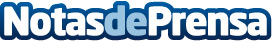 Distroller deslumbra España: un año 2023 lleno de chispa y neonatalidadDistroller, la marca mexicana de retailtainment que ha cautivado a niños de todo el mundo, celebra un año lleno de emocionantes lanzamientos y momentos inolvidables. quiere expresar el más profundo agradecimiento a todo el equipo que ha trabajado incansablemente detrás de cada lanzamiento, así como a los fans de los Neonatos, quienes han hecho posible que la magia de Distroller llegue a hogares de toda EspañaDatos de contacto:Valentina CanoRoyal Comunicación682041397Nota de prensa publicada en: https://www.notasdeprensa.es/distroller-deslumbra-espana-un-ano-2023-lleno_1 Categorias: Nacional Juegos Entretenimiento Ocio para niños http://www.notasdeprensa.es